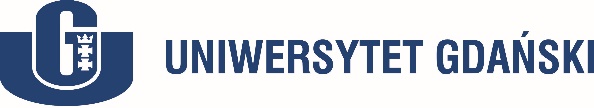 załącznik nr 3 
do Instrukcji dotyczącej wnioskowania i realizacji projektów rozwojowych w UGZgoda na przetwarzanie danych osobowych w ramach Projektu Gdańsk, dnia……………………………………Wyrażam zgodę na przetwarzanie moich danych osobowych przekazanych Uniwersytetowi Gdańskiemu zwanemu dalej Uczelnią na potrzeby ubiegania się o dofinansowanie projektu pt. „………………………..”, a w przypadku przyznania dofinansowania– 1) również na potrzeby przystąpienia do w/w  projektu i jego realizacji.Jednocześnie przyjmuję do wiadomości, iż:Administratorem moich danych osobowych jest 1) Uniwersytet Gdański z siedzibą w Gdańsku przy ul. Bażyńskiego 8. Administrator powołał Inspektora Ochrony Danych, z którym można skontaktować się pod numerem telefonu (58) 523 24 59 lub adresem e-mail: poin@ug.edu.pl.  Z Inspektorem Ochrony Danych można kontaktować się we wszystkich sprawach dotyczących przetwarzania danych osobowych oraz korzystania z praw związanych z ich przetwarzaniem.  Moje dane osobowe będą przetwarzane wyłącznie w celu związanym z wnioskowaniem o uzyskanie dofinansowania projektu a w przypadku przyznania środków na jego wykonanie – również w celu oraz zakresie niezbędnym do zapewnienia prawidłowej realizacji projektu i zadań z nim związanych w szczególności ewaluacji, monitoringu, kontroli, sprawozdawczości, zachowania trwałości i archiwizacji projektu.Podstawą prawną do przetwarzania danych osobowych jest art. 6 ust. 1 lit. a RODO – zgoda osoby, której dane dotyczą. Ponadto jeżeli ma to zastosowanie przesłanką legalizującą proces przetwarzania danych osobowych będzie również umowa powierzenia przetwarzania danych osobowych, o której mowa w art.28 RODO zawarta pomiędzy Uczelnią a jednostką dofinansowującą projekt. Podanie danych jest dobrowolne, jednakże niezbędne dla realizacji celów przedstawionych w pkt. 3. Niepodanie danych będzie skutkowało brakiem możliwości ubiegania się o dofinansowanie jak również przystąpienia i samej realizacji projektu.Moje dane osobowe mogą zostać udostępnione Instytucjom Zarządzającym, Rozliczającym, Pośredniczącym, Monitorującym, Kontrolującym, Wdrażającym lub Partnerom Projektu, a także podmiotom uprawnionym na mocy przepisów prawa.Moje dane osobowe przechowywane będą przez okres przygotowania i realizacji Projektu a także rozliczenia jego trwałości i archiwizacji, przy czym termin ten może zostać przedłużony przez instytucję finansującą. W przypadku niedofinansowania projektu dane osobowe będą przechowywane przez okres zgodny z wymogami określonymi w przepisach archiwalnych.Na zasadach określonych przepisami RODO przysługuje mi:prawo dostępu do treści swoich danych,prawo do ich sprostowania, gdy są niezgodne ze stanem rzeczywistym,prawo do ich usunięcia, ograniczenia przetwarzania, a także przenoszenia danych – w przypadkach przewidzianych prawem,prawo do wniesienia sprzeciwu wobec przetwarzania danych,prawo do wniesienia skargi do organu nadzorczego – Prezesa Urzędu Ochrony Danych Osobowych, gdy uzna Pani/Pan, że przetwarzanie Pani/Pana danych osobowych narusza przepisy o ochronie danych osobowych,prawo do cofnięcia zgody w dowolnym momencie bez wpływu na zgodność z prawem przetwarzania, którego dokonano na podstawie zgody przed jej cofnięciem.Imię i nazwisko ………………………Nr pracownika ……………………….………………………………… (czytelny podpis)1) ma zastosowanie w przypadku gdy przetwarzanie danych osobowych nie zostanie powierzone Uniwersytetowi przez jednostkę dofinansowującą na podstawie odrębnej umowy powierzenia przetwarzania danych osobowych. 